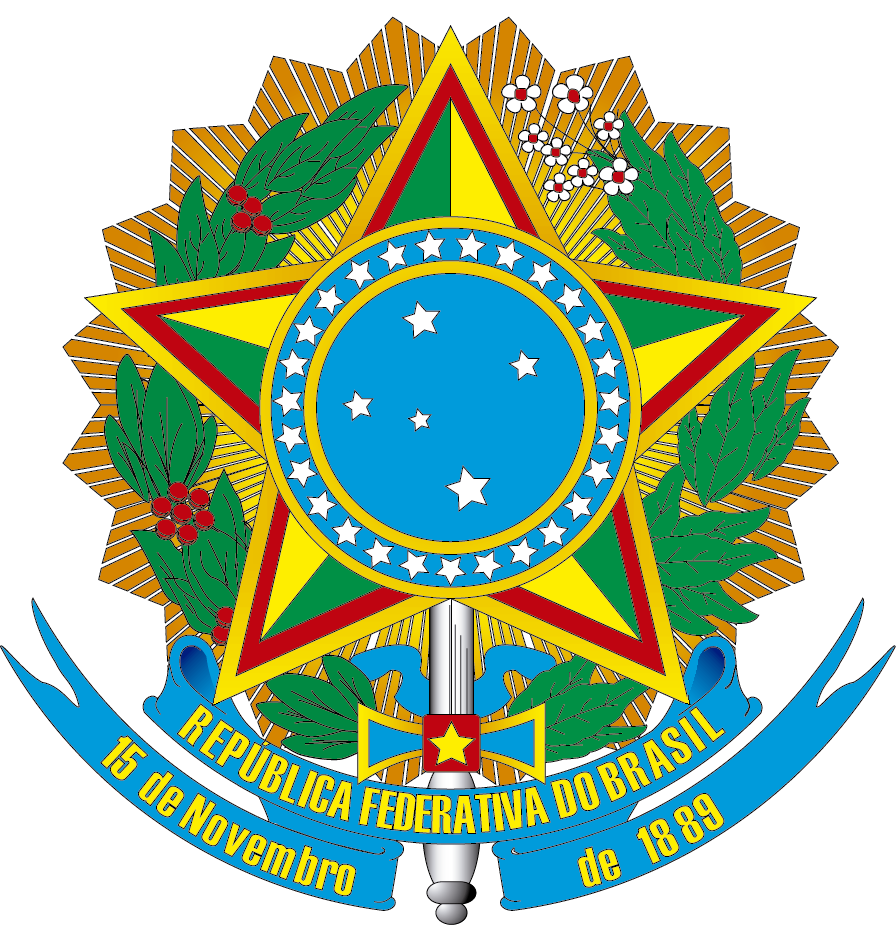 Ministério da EducaçãoUniversidade Federal do Cariri - UFCANome da Unidade AcadêmicaNome do Programa ou Projeto - Nome do curso ao qual é vinculadoSolicitação de permissão de acesso à chave na portariaJuazeiro do Norte – CE, ____ de ______________ de _____.                                  _______________________________________Assinatura e carimbo do responsável DADOS DO RESPONSÁVEL E DO AMBIENTE AUTORIZADODADOS DO RESPONSÁVEL E DO AMBIENTE AUTORIZADODADOS DO RESPONSÁVEL E DO AMBIENTE AUTORIZADODADOS DO RESPONSÁVEL E DO AMBIENTE AUTORIZADODADOS DO RESPONSÁVEL E DO AMBIENTE AUTORIZADOPERÍODO DE AUTORIZAÇÃO (DATA)PERÍODO DE AUTORIZAÇÃO (DATA)BLOCOSALAHORÁRIO DE ENTRADAHORÁRIO DE ENTRADAHORÁRIO DE SAÍDAINÍCIOFIMNOME DOS RESPONSÁVEISNOME DOS RESPONSÁVEISContatoContatoE-mailE-mailSIAPEAUTORIZADOSAUTORIZADOSAUTORIZADOSAUTORIZADOSAUTORIZADOSAUTORIZADOSAUTORIZADOSNome completoNome completoE-mailContato(WhatsApp)Contato(WhatsApp)Tipode VínculoSIAPE, CPF ou Matrícula